Esses dados referem-se ate o fechamento do boletim 17:30 de 24/03/2020 , podendo sofrer alterações.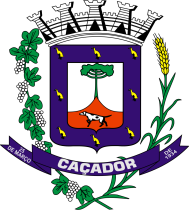 Boletim de Vigilância Epidemiológica de Caçador 0624/03/2020 – escrito às 17:30 	24/03/2020 – escrito às 17:30 	24/03/2020 – escrito às 17:30 	DESTAQUES E INFORMAÇÕES IMPORTANTES: De acordo com dados divulgados pelo Ministério da Saúde, o número de casos confirmados no Brasil subiu para 2.201 casos, com 46 óbitos confirmados e relacionadas com infecção por COVID-19. O estado SP continua liderando as mortes com 40  casos  e 06 são do RJ. Santa Catarina prorrogou mais  sete dias de medidas restritivas em território catarinense. Dessa maneira, as medidas passam a valer até a próxima terça-feira, dia 31. A decisão  consta no novo decreto nº 525 de 23 de maço 2020, que traz uma compilação das decisões anteriores.Ressaltamos que os casos que estão chegando no Alô Coronavírus Caçador prevalecem casos de resfriado comum, sem sinais de alarme. Ressaltamos que as orientações continuam sendo repouso em casa, bons hábitos de higiene e alimentação e ciência que casos de sintomas respiratórios podem durar 7 a 10 dias, porém não pode haver a piora progressiva desses sintomas. Havendo piora deverão ser avaliados no Centro de Triagem RespiratórioInformamos à população que todos que estão recebendo atestado ou declaração de isolamento social baseados na Lei n° 13.979, Art. 3°, § 3°, estão sendo notificados para a Polícia Militar, pois o isolamento social está sendo obrigatório.Situação Epidemiológica de Estado: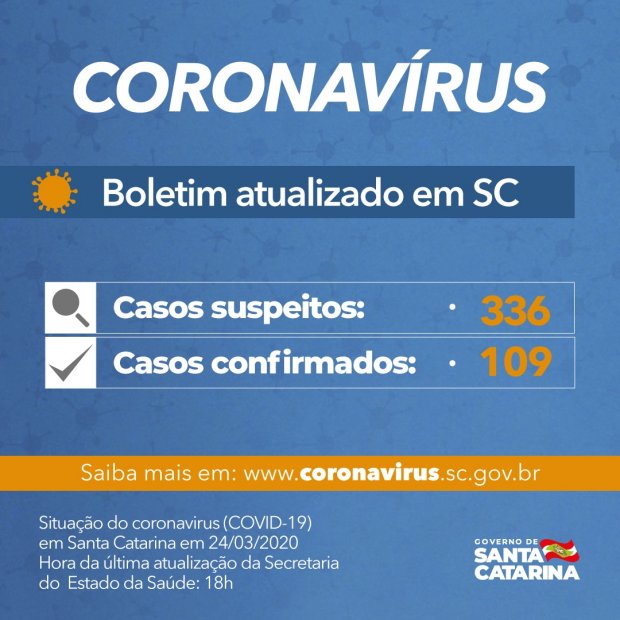 Situação Epidemiológica de Caçador:Dados do Alô Coronavírus Caçador:Ligações recebidas no dia de hoje 120 ligaçõesCasos melhorados: 27Atendimentos no Centro de Triagem Respiratório  foram 64*  Nota informativa sobre os casos suspeitos:Pacientes seguem internados, sendo que um dos pacientes apresentou melhora do padrão respiratório e o outro ainda inspira cuidados intensivos. Ambos permanecem em ventilação mecânica e em Unidade de Terapia Intensiva. A etiologia do quadro ainda não foi definida, aguardando os resultados dos exames que podem ser liberados pelo LACEN de Florianópolis em 48 horas.DESTAQUES E INFORMAÇÕES IMPORTANTES: De acordo com dados divulgados pelo Ministério da Saúde, o número de casos confirmados no Brasil subiu para 2.201 casos, com 46 óbitos confirmados e relacionadas com infecção por COVID-19. O estado SP continua liderando as mortes com 40  casos  e 06 são do RJ. Santa Catarina prorrogou mais  sete dias de medidas restritivas em território catarinense. Dessa maneira, as medidas passam a valer até a próxima terça-feira, dia 31. A decisão  consta no novo decreto nº 525 de 23 de maço 2020, que traz uma compilação das decisões anteriores.Ressaltamos que os casos que estão chegando no Alô Coronavírus Caçador prevalecem casos de resfriado comum, sem sinais de alarme. Ressaltamos que as orientações continuam sendo repouso em casa, bons hábitos de higiene e alimentação e ciência que casos de sintomas respiratórios podem durar 7 a 10 dias, porém não pode haver a piora progressiva desses sintomas. Havendo piora deverão ser avaliados no Centro de Triagem RespiratórioInformamos à população que todos que estão recebendo atestado ou declaração de isolamento social baseados na Lei n° 13.979, Art. 3°, § 3°, estão sendo notificados para a Polícia Militar, pois o isolamento social está sendo obrigatório.Situação Epidemiológica de Estado:Situação Epidemiológica de Caçador:Dados do Alô Coronavírus Caçador:Ligações recebidas no dia de hoje 120 ligaçõesCasos melhorados: 27Atendimentos no Centro de Triagem Respiratório  foram 64*  Nota informativa sobre os casos suspeitos:Pacientes seguem internados, sendo que um dos pacientes apresentou melhora do padrão respiratório e o outro ainda inspira cuidados intensivos. Ambos permanecem em ventilação mecânica e em Unidade de Terapia Intensiva. A etiologia do quadro ainda não foi definida, aguardando os resultados dos exames que podem ser liberados pelo LACEN de Florianópolis em 48 horas.